    FAO Meeting Report No. PL/1965/10/1    WHO/Food Add./27.65    EVALUATION OF THE TOXICITY OF PESTICIDE RESIDUES IN FOOD    The content of this document is the result of the deliberations of the    Joint Meeting of the FAO Committee on Pesticides in Agriculture and    the WHO Expert Committee on Pesticide Residues, which met in Rome,    15-22 March 19651    Food and Agriculture Organization of the United Nations    World Health Organization    1965    1 Report of the second joint meeting of the FAO Committee on    Pesticides in Agriculture and the WHO Expert Committee on Pesticide    Residues, FAO Meeting Report No. PL/1965/10; WHO/Food Add./26.65    CHLORDANE    Chemical name         1,2,4,5,6,7,8,8-octachloro-3a,4,7,7a-tetrahydro-4,7,    methanoindane or    1,2,4,5,6,7,10,10-octachloro-4-7-8-9-tetrahydro-4,7-methyleneindane or    1,2,4,5,6,7,8,8-octachloro-2,3,3a,4,7,7a-hexahydro-4,7-methanoindane.    Synonyms         Toxichlor; Octachlorodihydro-dicyclopentadiene; Octachlor.    Empirical formula         C10H6Cl8    Structural formula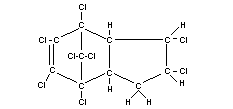     BIOLOGICAL DATA    Biochemical aspects         Chlordane is absorbed from the alimentary tract. It is stored in    adipose tissue of sheep, goats, and cows and accumulates in the milk.    Cows' milk contained 0.1 to 0.2 ppm of chlordane after the animals had    been fed a diet containing a concentration equivalent to 0.36 to 0.42    mg/kg body-weight for 150 days (Carter et al., 1953). Some    water-soluble metabolites are excreted. Organically bound chlorine is    excreted in the urine of rabbits (Stohlman & Smith, 1950).         Both technical chlordane and one of its pure isomers    (gamma-chlordane) have been shown to have stimulating effects on rat    liver microsomes for the metabolism of certain drugs (Burns et al.,    1965; Hart & Fouts, 1963; Hart et al., 1963; Kutzman et al., 1964).    Acute toxicity    Animal      Route     LD50 mg/kg     References                          body-weight    Rat         Oral       200-590*      Ambrose et al., 1953                                         Ingle, 1954                                         Stohlman et al., 1950                Oral        335-430      Gaines, 1960                            150-225      Ingle, 1954    Mouse       Oral          430        US Food & Drug Admin., 1947    Rabbit      Oral       100-300*      Stohlman et al., 1950                             20-40       Ingle, 1954    Goat        Oral          180        Welch, 1948    Sheep       Oral       500-1000      Welch, 1948    Chicken     Oral        220-230      Turner & Eden, 1952    * The differences are explained by the use of different solvents, and    by the fact that the chlordane mentioned in the older literature    contained a considerable amount of the very toxic hexachlorocyclo    pentadiene (Ingle, 1954; Lehman, 1952).         Man. In adults a dose of 104 mg/kg proved fatal (Derbes et al.,    1955), An 18-year-old female showed convulsions but recovered after a    dose of approximately 30 mg/kg (amount retained after vomiting    estimated to be 10 mg/kg). In two infants respectively 15 months and 3    years of age, 10 and 40 mg/kg gave severe poisoning (Stormont &    Conley, 1955).    Short-term studies         Rat. When a diet containing 1000 ppm of chlordane was fed to 12    male rats, all of them died within 10 days. At 500 ppm 12/12 died    within 70 days, at 300 ppm 9/12 were alive after 100 days (Stohlman et    al., 1950).         Daily oral doses of 6.25-25 mg/kg given to 5 rats for 15 days    produced no tremors or convulsions, but daily doses of 50 mg/kg    produced toxic symptoms and 2 of the animals died. With 100 mg/kg all    the animals died (Ambrose et al., 1953). Intracytoplasmic bodies in    the liver-cells were found at all levels and their number was in    proportion to the dose used (Ambrose et al., 1953).         Rats in groups of 12 (6 females and 6 males) were fed for periods    up to 9 months, 2.5 ppm or 25 ppm of a sample of technical chlordane    containing 60-75% chlordane and 25-40% unrelated products.    Centrolobular cell hypertrophy, peripheral migration of cytoplasmic    granules and the presence of cytoplasmic bodies were observed in 1    male at 2.5 ppm and in 5 males at 12.5 ppm (Ortega et al., 1957).         Dog. Chlordane was given in varying oral doses to dogs for 7    days; convulsions were seen in 1 dog at 200 mg/kg (lowest dose) but    700 mg/kg (highest dose) did not produce any effect (Batte & Turk,    1948).         When 4 groups of 2 to 4 dogs were given chlordane orally in doses    between 5 and 80 mg/kg body-weight daily they all died within periods    of 25 days to 93 weeks (Lehman, 1952).         Sheep. Chlordane administered by stomach-tube to sheep in a    dose of 0.5 g/kg body-weight produced toxic symptom (incoordination,    partial blindness) in 5 to 6 days. A dose of 1 g/kg body-weight    produced severe respiratory and nervous symptoms at 16 hours and death    after 48 hours (Welch, 1948).    Long-term studies         Rat. In one experiment published in 1952, 24 rats (12 of each    sex) were given 2.5, 25 and 75 ppm of chlordane in the diet for 2    years. The sample of chlordane used had an LD50 of 450 mg/kg (Lehman,    1951). It was found that 25 and 75 ppm gave moderate to severe signs    of intoxication; 2.5 ppm still caused liver histological damage, the    nature of which has not been reported (Lehman, 1952).         In another experiment, groups of 40 rats (20 males and 20    females) were fed concentrations of 5, 10, 30, 150 and 300 ppm of    "technical chlordane" in the diet over a 2-year period. Throughout the    experiment tremors and convulsions appeared or could be induced at 30    or more ppm. Following fasting, no neurological symptoms appeared at 5    or 10 ppm. Growth rate was affected at 150 or 300 ppm. Liver    histological damage was observed in the form of hypertrophy of    centrolobular cells, cytoplasmic oxyphilia and hyalinization, nuclear    karyorhexis or cellular pyknosis, presence of fat in the cytoplasm and    some bile-duct proliferation. These changes were obvious at 150-300    ppm slight at 30 ppm, minimal at 10 ppm and absent at 5 ppm (Ingle,    1952).         In a subsequent experiment from the same laboratory, which was    carried on between late 1953 and late 1955, "technical chlordane of    recent manufacture" was used. Groups of 40 rats were given chlordane    at 2.5, 5, 10, 25, 50, 75, 150 or 300 ppm. A control group was given    no chlordane. Changes concerning food consumption, growth and    mortality were seen only in the 300 ppm group. Liver cell changes were    not present in the animals given 2.5-25 ppm. At 50 ppm only    "cytoplasmic peripheralization" was present. At higher doses the    changes were as those previously described (Ingle, 1955).         In a study published in 1953 a sample of chlordane exhibiting an    oral LD50 for the rat of 590 mg/kg was used. Groups of 5 rats of each    sex were given 0, 10, 20, 40, 80, 160, 320, 640 or 1280 ppm of    chlordane in their diets for approximately 407 days. The animals at    640 and 1280 ppm died early. At lower dosages, survival was    unaffected. Increased liver-weight (in comparison with the control    group) was observed over 320 ppm. In a sample of liver of a male at    320 ppm the average nuclear volume was 377µ3 compared to 268µ3 in a    control rat. Cytoplasmic vacuoles containing fat and clusters of    granules at the periphery of the cytoplasm were often seen. In the    males they were equivocal at 10 ppm, absent at 20 ppm and infrequent    at 40 ppm. In the females these lesions were common and were seen only    at 80 ppm and over (Ambrose et al., 1953).    Comments on experimental studies reported         It appears that at least in two reports concerning the rat a dose    level was found at which no histopathological changes occurred    (Ambrose et al., 1953; Ingle, 1955). Such dose levels appear to be in    the order of 20-25 ppm in the diet (1-1.25 mg/kg/day). This figure    applies to samples of "late" chlordane and would require clear    specifications concerning the formulations of chlordane falling into    this category. This cannot be done at the present time because of    incomplete information about chemical structure and toxicity of    impurities occurring in technical chlordane.    EVALUATION    Estimate of acceptable daily intake for man         Because:    (i) there is still some doubt about the composition of the chlordane    entering into commerce;    (ii) some metabolic problems, e.g. the effects of chlordane on the    hydroxylation of steroids, are not resolved (Burns et al., 1965;    Kutzman et al., 1964);    (iii) of the fact that, with one or two small exceptions, the animal    experiments have been limited to only one species, viz. the rat;    (iv) of the possible persistence of this compound in the environment,    the Committee considers that caution should still be exercised, and    that every effort should be made to see that the intake of chlordane    for man should be kept at the lowest possible level.    Further work required         Standardization of the technical product. Investigation on the    nature and toxicity of the residue occurring in the plant.    Determination of a maximum no-effect level in other species than the    rat. Long-term toxicity in other species than the rat. Reproduction    studies.    REFERENCES    Ambrose, A. M. Christensen, H., Robbins D. & Rather. L. (1953) Arch.    Industr. Hyg., 7, 197    Batte, E. G. & Turk, R. D. (1948) J. econ. Ent., 41, 102-103    Burns, J. J., Cucinell. S. A.. Koster, R. & Conney, A. H. (1965)    Ann. N.Y. Acad. Sci., 123, 273    Carter, R. H. et al. (1953) J. Dairy Science, 36, 1172    Dadey, J. L. & Kammer, A. G. (1953) J. Amer. med. Ass., 153, 723    Derbes, J. V. et al. (1955) J. Amer. med. Ass., 158, 1367    Gaines. T. G. (1960) Toxicol. Appl. Pharmacol., 2, 88    Hart, L. G. & Fouts, J. R. (1963) Proc. Soc. exp. Biol. (N.Y.),    114, 388    Hart, L. G., Shultice, R. W. & Fouts, J. R. (1963) Toxicol. Appl.    Pharmacol., 5, 371    Ingle, L. (1952) Arch. industr. Hyg., 6, 357    Ingle, L. (1954) Velsicol Special Bull., 309-7    Ingle, L. (1955) Data submitted by Velsicol Corporation to WHO in 1964    Kutzman, R., Jackobson, M., Schneidman, K. & Conney, A. H. (1964)    J. Pharmacol. exp. Ther., 146, 280    Lehman, A. J. (1951) Assoc. Food and Drug Officials Bull., 15, 122    Lehman, A. J. (1952) Quart. Bull. Assoc. Food and Drug Officials    U.S., 16, 47    Ortega, P., Hayes, W. J. & Durham, W. F. (1957) A.M.A. Arch. Path.,    64, 614    Stohlman, E. F. & Smith, M. I. (1950) Advances in Chem. Ser., 1,    228    Stohlman, E. F., Thorp, W. T. S. & Smith, M. I. (1950) Arch.    industr. Hyg., 1, 13-19    Stormont, R. T. & Conley, B. E. (1955) J. Amer. med. Ass., 158,    (15), 1364    Turner, H. F. & Eden, W. G. (1952) J. econ. Ent., 45, 130    US Food and Drug Administration (1947) Quarterly Report No. 3    Welch, H. (1948) J. econ. Entomol., 41, 36-39    See Also:       Toxicological Abbreviations       Chlordane (EHC 34, 1984)       Chlordane (HSG 13, 1988)       Chlordane (PDS)       Chlordane (PIM 574)       Chlordane (FAO/PL:1967/M/11/1)       Chlordane (FAO/PL:1969/M/17/1)       Chlordane (AGP:1970/M/12/1)       Chlordane (WHO Pesticide Residues Series 2)       Chlordane (WHO Pesticide Residues Series 4)       Chlordane (Pesticide residues in food: 1977 evaluations)       Chlordane (Pesticide residues in food: 1982 evaluations)       Chlordane (Pesticide residues in food: 1984 evaluations)       Chlordane (Pesticide residues in food: 1986 evaluations Part II Toxicology)